💥CALL COMPARSE 💥Mammut Film è alla ricerca di comparse per la nuova serieUNIVERSITAS TENEBRARUMscritta e diretta da Michele Mellara e Alessandro Rossicon 
Natalino Balasso 
e con 
Lorenzo Ansaloni, Angela Malfitano; Bob Messini, Stefano Pesce, Martina Sacchetticon la partecipazione di Tita Ruggeri e Andrea Santonastaso
Prodotta da: Mammut Film Srl In associazione con: Circolo Balasso, Officine Venetocon il contributo di: Regione Emilia-Romagna Emilia- Romagna Film Commissionin collaborazione con: Università di Bologna - DAR; DAMSLab; BSMT (Bernstein School of Musical Theatre).
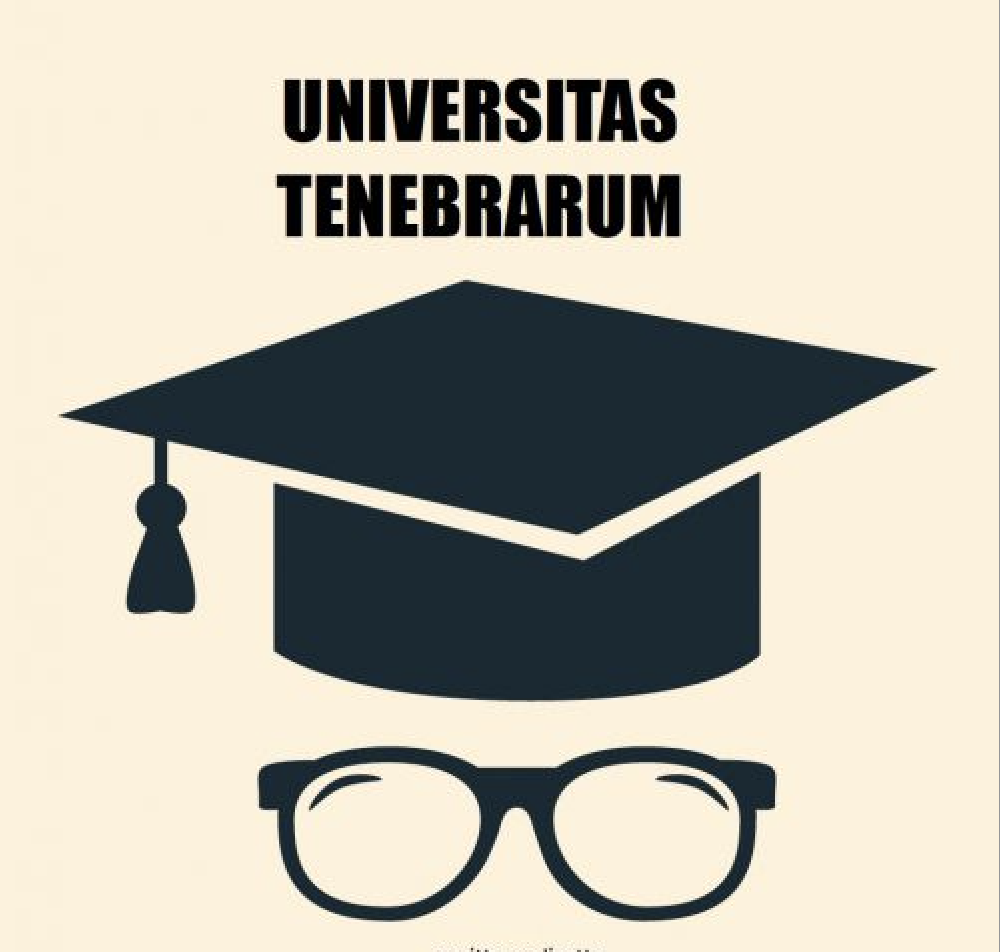 Le riprese si svolgeranno martedì 20 settembre, indicativamente dalle h. 8.00 alle h. 13.00, e tra il 10 e il 14 ottobre.Età richiesta: tra i 20 ed i 25 anni.La partecipazione è gratuita. Tutti/e coloro che prenderanno parte alle riprese saranno menzionati/e nei titoli di coda dei relativi episodi.Chi è interessato/a può inviare una mail entro e non oltre il 16 settembre a: mammut.universitas@gmail.com con oggetto: ‘Comparse Universitas Tenebrarum’, specificando nel testo NOME, COGNOME, ETA’ e NUMERO DI TELEFONO. E’ gradita una foto del/della candidato/a. Sarà poi ricontattato/a al più presto dalla produzione per fissare un incontro prima delle riprese.